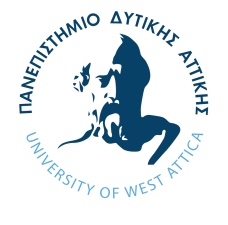 ΕΡΓΑΣΤΗΡΙΟ  ΦΥΣΙΚΗΣ Ι – ΤΕΧΝΙΚΗ ΕΚΘΕΣΗ ΕΡΓ. ΑΣΚΗΣΗΣ ΟΝΟΜΑΤΕΠΩΝΥΜΟ:  ………………………………………………………………….. ΟΜΑΔΑ ΕΡΓ/ΡΙΟΥ: …….…. ΗΜΕΡΑ/ ΩΡΑ: ……………………………………..Τελ. ΒαθμόςΕΡΓΑΣΤΗΡΙΟ  ΦΥΣΙΚΗΣ Ι – ΤΕΧΝΙΚΗ ΕΚΘΕΣΗ ΕΡΓ. ΑΣΚΗΣΗΣ ΟΝΟΜΑΤΕΠΩΝΥΜΟ:  ………………………………………………………………….. ΟΜΑΔΑ ΕΡΓ/ΡΙΟΥ: …….…. ΗΜΕΡΑ/ ΩΡΑ: ……………………………………..ΤΙΤΛΟΣ  ΕΡΓΑΣΤΗΡΙΑΚΗΣ ΑΣΚΗΣΗΣ:ΤΙΤΛΟΣ  ΕΡΓΑΣΤΗΡΙΑΚΗΣ ΑΣΚΗΣΗΣ:ΤΙΤΛΟΣ  ΕΡΓΑΣΤΗΡΙΑΚΗΣ ΑΣΚΗΣΗΣ:ΣΚΟΠΟΣ ΕΡΓΑΣΤΗΡΙΑΚΗΣ ΑΣΚΗΣΗΣ ΣΚΟΠΟΣ ΕΡΓΑΣΤΗΡΙΑΚΗΣ ΑΣΚΗΣΗΣ ΣΚΟΠΟΣ ΕΡΓΑΣΤΗΡΙΑΚΗΣ ΑΣΚΗΣΗΣ ΠΕΡΙΛΗΨΗ ΘΕΩΡΙΑΣ ΤΟΥ ΦΥΣΙΚΟΥ  ΦΑΙΝΟΜΕΝΟΥ ΠΟΥ ΜΕΛΕΤΑ  Η ΕΡΓΑΣΤΗΡΙΑΚΗ ΑΣΚΗΣΗ (1-1,5  σελίδες όπου θα αναφέρονται  (ενταγμένοι μέσα στη θεωρία και όχι ο ένας μετά τον άλλο), οι πιο σημαντικοί τύποι και κυρίως αυτοί που θα χρησιμοποιηθούν για να κάνετε τους υπολογισμούς σας στην άσκηση.)ΠΕΡΙΛΗΨΗ ΘΕΩΡΙΑΣ ΤΟΥ ΦΥΣΙΚΟΥ  ΦΑΙΝΟΜΕΝΟΥ ΠΟΥ ΜΕΛΕΤΑ  Η ΕΡΓΑΣΤΗΡΙΑΚΗ ΑΣΚΗΣΗ (1-1,5  σελίδες όπου θα αναφέρονται  (ενταγμένοι μέσα στη θεωρία και όχι ο ένας μετά τον άλλο), οι πιο σημαντικοί τύποι και κυρίως αυτοί που θα χρησιμοποιηθούν για να κάνετε τους υπολογισμούς σας στην άσκηση.)ΠΕΡΙΛΗΨΗ ΘΕΩΡΙΑΣ ΤΟΥ ΦΥΣΙΚΟΥ  ΦΑΙΝΟΜΕΝΟΥ ΠΟΥ ΜΕΛΕΤΑ  Η ΕΡΓΑΣΤΗΡΙΑΚΗ ΑΣΚΗΣΗ (1-1,5  σελίδες όπου θα αναφέρονται  (ενταγμένοι μέσα στη θεωρία και όχι ο ένας μετά τον άλλο), οι πιο σημαντικοί τύποι και κυρίως αυτοί που θα χρησιμοποιηθούν για να κάνετε τους υπολογισμούς σας στην άσκηση.)ΠΕΙΡΑΜΑΤΙΚΗ ΔΙΑΤΑΞΗ(Λεπτομερής περιγραφή όλων των οργάνων  που περιλαμβάνει η διάταξή σας  και περιγραφή της συνδεσμολογίας όπου χρειάζεται)ΠΕΙΡΑΜΑΤΙΚΗ ΔΙΑΤΑΞΗ(Λεπτομερής περιγραφή όλων των οργάνων  που περιλαμβάνει η διάταξή σας  και περιγραφή της συνδεσμολογίας όπου χρειάζεται)ΠΕΙΡΑΜΑΤΙΚΗ ΔΙΑΤΑΞΗ(Λεπτομερής περιγραφή όλων των οργάνων  που περιλαμβάνει η διάταξή σας  και περιγραφή της συνδεσμολογίας όπου χρειάζεται)ΠΕΙΡΑΜΑΤΙΚΗ ΔΙΑΔΙΚΑΣΙΑ ΚΑΙ ΣΥΛΛΟΓΗ ΔΕΔΟΜΕΝΩΝ(Περιγράψτε την διαδικασία για την συλλογή των μετρήσεων σύμφωνα με τις  οδηγίες της άσκησης και καταχωρείστε το σύνολο των μετρούμενων ποσοτήτων σε πίνακες ή όπως αλλιώς απαιτείται. Αναφέρετε σταθερές αν υπάρχουν και τα σφάλματα των οργάνων)ΠΕΙΡΑΜΑΤΙΚΗ ΔΙΑΔΙΚΑΣΙΑ ΚΑΙ ΣΥΛΛΟΓΗ ΔΕΔΟΜΕΝΩΝ(Περιγράψτε την διαδικασία για την συλλογή των μετρήσεων σύμφωνα με τις  οδηγίες της άσκησης και καταχωρείστε το σύνολο των μετρούμενων ποσοτήτων σε πίνακες ή όπως αλλιώς απαιτείται. Αναφέρετε σταθερές αν υπάρχουν και τα σφάλματα των οργάνων)ΠΕΙΡΑΜΑΤΙΚΗ ΔΙΑΔΙΚΑΣΙΑ ΚΑΙ ΣΥΛΛΟΓΗ ΔΕΔΟΜΕΝΩΝ(Περιγράψτε την διαδικασία για την συλλογή των μετρήσεων σύμφωνα με τις  οδηγίες της άσκησης και καταχωρείστε το σύνολο των μετρούμενων ποσοτήτων σε πίνακες ή όπως αλλιώς απαιτείται. Αναφέρετε σταθερές αν υπάρχουν και τα σφάλματα των οργάνων)ΕΠΕΞΕΡΓΑΣΙΑ ΔΕΔΟΜΕΝΩΝ(Παρουσιάστε  τα διαγράμματα σας  και τους αντίστοιχους πίνακες του LINEST -στους οποίους δεν θα έχετε επέμβει με στρογγυλοποιήσεις. Υπολογίστε τις ζητούμενες φυσικές ποσότητες και παρουσιάστε τις με τα σφάλματα τους και τις μονάδες τους.Αποδείξτε τα αποτελέσματα σας καταγράφοντας όλα τα ενδιάμεσα στάδια υπολογισμών. Όπου θεωρείτε ότι είναι πολλές οι πράξεις -ιδιαίτερα στα σύνθετα σφάλματα- μπορείτε να τις κάνετε με το χέρι και να τις φωτογραφίσετε και να περιλάβετε την φωτογραφία στην έκθεσή σας. Αν η φωτογραφία είναι κακής ποιότητας δεν θα ληφθεί υπόψη).ΕΠΕΞΕΡΓΑΣΙΑ ΔΕΔΟΜΕΝΩΝ(Παρουσιάστε  τα διαγράμματα σας  και τους αντίστοιχους πίνακες του LINEST -στους οποίους δεν θα έχετε επέμβει με στρογγυλοποιήσεις. Υπολογίστε τις ζητούμενες φυσικές ποσότητες και παρουσιάστε τις με τα σφάλματα τους και τις μονάδες τους.Αποδείξτε τα αποτελέσματα σας καταγράφοντας όλα τα ενδιάμεσα στάδια υπολογισμών. Όπου θεωρείτε ότι είναι πολλές οι πράξεις -ιδιαίτερα στα σύνθετα σφάλματα- μπορείτε να τις κάνετε με το χέρι και να τις φωτογραφίσετε και να περιλάβετε την φωτογραφία στην έκθεσή σας. Αν η φωτογραφία είναι κακής ποιότητας δεν θα ληφθεί υπόψη).ΕΠΕΞΕΡΓΑΣΙΑ ΔΕΔΟΜΕΝΩΝ(Παρουσιάστε  τα διαγράμματα σας  και τους αντίστοιχους πίνακες του LINEST -στους οποίους δεν θα έχετε επέμβει με στρογγυλοποιήσεις. Υπολογίστε τις ζητούμενες φυσικές ποσότητες και παρουσιάστε τις με τα σφάλματα τους και τις μονάδες τους.Αποδείξτε τα αποτελέσματα σας καταγράφοντας όλα τα ενδιάμεσα στάδια υπολογισμών. Όπου θεωρείτε ότι είναι πολλές οι πράξεις -ιδιαίτερα στα σύνθετα σφάλματα- μπορείτε να τις κάνετε με το χέρι και να τις φωτογραφίσετε και να περιλάβετε την φωτογραφία στην έκθεσή σας. Αν η φωτογραφία είναι κακής ποιότητας δεν θα ληφθεί υπόψη).ΣΥΜΠΕΡΑΣΜΑΤΑ (Σχολιάστε τα αποτελέσματα σας ως προς τα σφάλματά τους αλλά και την ορθότητα τους. Προσπαθήστε να ερμηνεύσετε κατά πόσο τα αποτελέσματα σας είναι λογικά στο πλαίσιο των τιμών της βιβλιογραφίας, με τιμές που περιέχονται στα φυλλάδια σας, στα βιβλία αλλά και σε έγκυρες δικτυακές πηγές (<1 σελίδα)).ΣΥΜΠΕΡΑΣΜΑΤΑ (Σχολιάστε τα αποτελέσματα σας ως προς τα σφάλματά τους αλλά και την ορθότητα τους. Προσπαθήστε να ερμηνεύσετε κατά πόσο τα αποτελέσματα σας είναι λογικά στο πλαίσιο των τιμών της βιβλιογραφίας, με τιμές που περιέχονται στα φυλλάδια σας, στα βιβλία αλλά και σε έγκυρες δικτυακές πηγές (<1 σελίδα)).ΣΥΜΠΕΡΑΣΜΑΤΑ (Σχολιάστε τα αποτελέσματα σας ως προς τα σφάλματά τους αλλά και την ορθότητα τους. Προσπαθήστε να ερμηνεύσετε κατά πόσο τα αποτελέσματα σας είναι λογικά στο πλαίσιο των τιμών της βιβλιογραφίας, με τιμές που περιέχονται στα φυλλάδια σας, στα βιβλία αλλά και σε έγκυρες δικτυακές πηγές (<1 σελίδα)).ΕΡΩΤΗΣΕΙΣ (Σε περίπτωση που σας έχει ζητηθεί να δώσετε απαντήσεις σε ερωτήσεις στην εργαστηριακή άσκηση θα πρέπει να τις συμπεριλάβετε στο παρόν τμήμα. Στις απαντήσεις σας θα πρέπει να είστε σαφείς και συνοπτικοί).ΕΡΩΤΗΣΕΙΣ (Σε περίπτωση που σας έχει ζητηθεί να δώσετε απαντήσεις σε ερωτήσεις στην εργαστηριακή άσκηση θα πρέπει να τις συμπεριλάβετε στο παρόν τμήμα. Στις απαντήσεις σας θα πρέπει να είστε σαφείς και συνοπτικοί).ΕΡΩΤΗΣΕΙΣ (Σε περίπτωση που σας έχει ζητηθεί να δώσετε απαντήσεις σε ερωτήσεις στην εργαστηριακή άσκηση θα πρέπει να τις συμπεριλάβετε στο παρόν τμήμα. Στις απαντήσεις σας θα πρέπει να είστε σαφείς και συνοπτικοί).